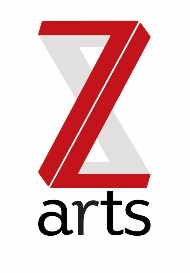 JOB DESCRIPTIONTITLE:			Facilities Cleaner (part time)RESPONSIBLE TO:		House Manager	 BACKGROUNDDedicated to inspiring creativity, Z-arts delivers a broad range of visual and performing arts events, performances, exhibitions, activities, workshops and participatory opportunities.  One of the most versatile cultural buildings in Greater Manchester, Z-arts has an excellent track record in engaging young people of all ages in creative participatory activities and a new ambition to become Manchester’s primary venue for children and families.Z-arts actively supports inclusivity of all communities, cultures and people with additional needs.  We are also committed to being an anti-racist organisation, and pride ourselves on being a ‘welcoming venue’. Our core values, being Welcoming, Inclusive, Vibrant, Forward-thinking, Engaging and Fun, are as important now as ever, as we welcome children and families back to our building and our practice.A recent staff workshop identified Inclusive and Fun being our primary values for 2021. Z-arts is committed to becoming a net-zero organisation and that all staff will be expected and encouraged to work towards this ambition throughout all aspects of their work at Z-arts.PURPOSE:     To work as part of the Cleaning services team.HOURS         Total 20-25 hours per week Some flexibility is required as the hours may vary and will definitely involve some weekends and evening work. PAY:  £9.75 per hourMAIN AREAS OF RESPONSIBILITY:• To be responsible for cleaning certain parts of the site as directed by the House Manager or Duty Manager• To use cleaning materials and PPE as instructed by the House Manager in accordance with Health and Safety guidelines.• To vacuum all carpeted areas or mop the floors and toilets (occasionally to varnish)• To sweep all the uncarpeted floors thoroughly after sessions in the afternoon.• To empty and clean bins and remove waste to designated areas.• To attend to spillages quickly• To dust/wash carefully with clean dusters/cloths, desks, seats, ledges, skirting boards and other places where dust lodges.• To clean toilets, toilet areas and the replenishment of toiletries etc.• To cleanse hand basins in all toilets.• To wash off dirty marks on wall tiling and mirrors.• To clean internal glass, internal and external door glass.•To set up rooms for use the following morning and to take water jugs to evening classes when required• To carry out periodic cleaning of all internal surfaces• To periodically clean internal windows at ground level • Checking and closing windows, switching off lights after work and locking doors• Carry out such other duties as may be allocated from time to time.• Report all defects/hazards immediately to the Duty Manager or Head of Technical and Premises	This list is not exhaustive and you will be required to undertake any other reasonable requests made by the Duty ManagerGeneral information:To comply with legislation covering the activities at Z-arts, it is required that all staff undertakes training as directed by their line manager.  It is also essential that all staff carry out their duties in a safe manner in accordance with the current Health and Safety at Work legislation.  As a venue for children and families, you will be expected to have a clean DBS record.Person SpecificationThe successful candidate will be able to demonstrate the following:Good spoken EnglishKnowledge of commercial cleaning materialsA basic level of literacyAwareness of Health and Safety in the work placeGood customer service skillsThe following attributes would be desirable:Working knowledge of commercial cleaning equipmentFirst Aid at Work qualificationExperience of having worked in a large public building